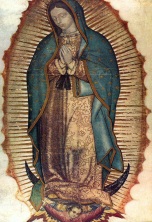 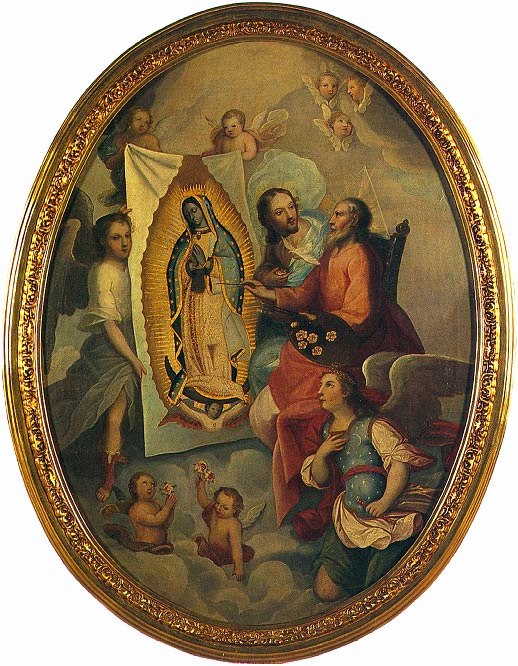 Here is a beautiful song, we can sing and/or pray often in honor of The Blessed Virgin Mary, under Her title as our Lady of Guadalupe:  Empress of the Americas, Queen of Families and Patroness of the Unborn.  Her Feast day is December 12th.  [Thou] art the fountain of my life,				Prayer to our Lady of Guadalupe:Under [Thy] Shadow, in [Thy] Protection			Our Lady of Guadalupe, I fear no evil, no pain, no worry.				Mystical Rose,										Make intercession for Holy Church,	Refrain:								Protect the sovereign Pontiff,									Help all those, who invoke [Thee] inO Maria, O Most Merciful Mother,				their necessities,Gentle Virgin, with the name Guadalupe,			and, since [Thou] art The On a mountain, we find roses in winter.			Ever-Virgin Mary and Mother of TheAll the world has been touched by Thy Love.  ref.		True God, obtain for us from [Thy]									Most Holy Son the grace of keepingHere, in the crossing of [Thine] Arms,				our faith, of sweet hope in the midstCould there be anything else, that I need?			of the bitterness of life,Nothing discourage, nothing depress me.        ref.		of burning charity, and the precious									gift of final perseverance.  Amen.[Thou] art The Star of the ocean, 				(taken from:  www/ewtn/com/My boat is small and the waves are so high			Devotionals/prayers/guad.htm)  …with [Thee] to guide me, I’ll reach my homeland.  ref.[Thou] art the dawn of a new day, For [Thou] gavest birth to The Son of The Father.All of my lifetime, I’ll walk beside [Thee].     ref.Anonymous author.  Melody of “Pescador de hombres”.  Taken from:  http://www.scribd.com/doc/249602643/Hymn-to-Our-Lady-of-Guadalupe-Lyrics.   Pictures taken from:  http://saints.sqpn.com/our-lady-of-guadalupe-gallery/   For more info, see:  http://www.ewtn.com/saintsholy/saints/O/ourladyofguadalupe.asp  ©® format by The Holy Family House, A.D. 12/12/2014 and on.  Can be copied with legible copyright & distributed GRATIS.  See:  TheHolyFamilyHouse.org.